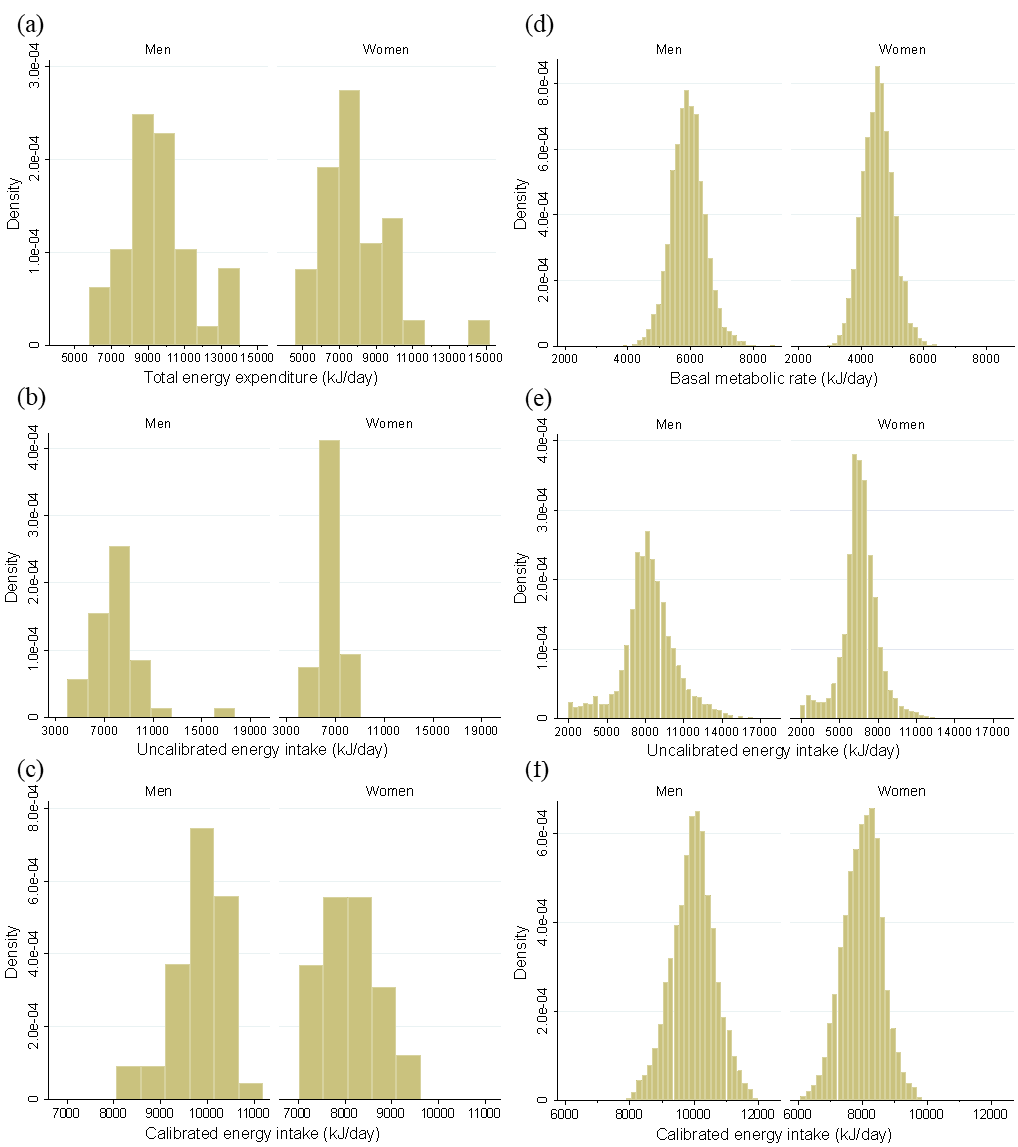 Figure S1 Distribution of total energy expenditure (TEE), uncalibrated and calibrated energy intake (EI), and basal metabolic rate according to sex in Japanese older adults. Sub cohort [n = 72]: (a) TEE, (b) uncalibrated EI, and (c) calibrated EI. Main cohort [n = 8058]: (d) basal metabolic rate, (e) uncalibrated EI, and (f) calibrated EI. The large main cohort data were normally distributed, according to the Jarque–Bera test, but the small sub cohort data were non-normally distributed, according to the Shapiro–Wilk test.Table S1. Reproducibility of total energy expenditure measured using the doubly labelled water methodBMI, body mass index; CVb, coefﬁcient of between-person variation; CVw, coefﬁcient of within-person variation; ICC, intraclass correlation coefficients; IQR, interquartile range; VR, within-person/between-person variance ratio. Energy intake conversion factor: 1 kJ=0.239 kcal.† First and second surveys were conducted in May/June 2012 and August 2012, respectively. The variables are shown as median (IQR).‡ The values are shown as median difference (IQR). Statistical analysis was conducted by using a Wilcoxon signed-rank test and asterisks are statistically significant (p<0.05).§ Intraclass correlation coefficients were analyzed using Pearson’s correlation analysis and asterisks are statistically significant (p<0.05).Table S2. Comparison of calibrated and uncalibrated energy intakes using a paired t-test in main cohortEnergy intake conversion factor: 1 kJ=0.239 kcal.† Values are expressed as mean (95% confidence interval [CI]). ‡ Comparison of the uncalibrated and calibrated energy intake using a paired t-test. * indicates statistical significance (p<0.05).Table S3. Comparison of EI/pBMR values for calibrated and uncalibrated energy intakesBMI, body mass index; EI, energy intake; IQR, interquartile range; pBMR, predicted basal metabolic rate. Energy intake conversion factor: 1 kJ=0.239 kcal.† Values are expressed as median (IQR). ‡ Comparison of the uncalibrated and calibrated energy intake using a Wilcoxon signed-rank test. Asterisks indicate statistical significance (p<0.05).Table S4. Correlations with age, body weight, and BMI depending on whether energy intake was calibrated BMI, body mass index; CC, correlation coefficient; EI, energy intake. † The values given are correlation coefficients. ‡ In statistical analysis, Spearman’s rank correlation coefficients for the associations between uncalibrated and calibrated EI and age, body weight, and BMI were compared using the formula of Meng et al. If the difference between two groups was significant using this formula, this was interpreted as not equivalent.Total energy expenditure (kJ/d)Total energy expenditure (kJ/d)Total energy expenditure (kJ/d)CVw (%)CVb (%)VRICC§First†Second† Difference‡CVw (%)CVb (%)VRICC§Median (IQR)Median (IQR)Median (IQR)CVw (%)CVb (%)VRICC§Total (n = 72)8937
(8030 to 10203)8559
(7466 to 10118)459
(-442 to 1291)9.820.30.480.619*Sex Women (n = 31)8448
(7449 to 8857)7742
(6389 to 8859)555
(78 to 1337)10.920.30.540.501* Men (n = 41)9579
(8891 to 10535)9489
(8401 to 10433)303
(-765 to 1265)9.016.90.530.531*Age [years] <75 (n = 47)9156
(7644 to 10539)8815
(7046 to 10185)445
(-521 to 1650)7.920.80.380.778* ≥75 (n = 25)8857
(8131 to 9441)8401
(7732 to 9619)616
(-362 to 930)10.919.40.560.265*BMI [kg/m2] <18.5 (n = 7)8395
(6945 to 10260)6728
(6370 to 8438)1006
(499 to 1996)12.321.50.570.841* 18.5-24.9 (n = 45)9043
(8448 to 10146)9288
(7439 to 10306)318
(-765 to 958)10.121.00.480.589* ≥25 (n = 20)8834
(8033 to 10191)8093
(7795 to 9109)420
(-442 to 1301)8.316.60.500.634*Energy intake (kJ/d)†Energy intake (kJ/d)†Energy intake (kJ/d)†Energy intake (kJ/d)†Difference‡Difference‡Difference‡Difference‡Uncalibrated Uncalibrated Calibrated Calibrated Absolute (kJ/d) Absolute (kJ/d) Relative (%)Relative (%)Mean95% CIMean95% CIMean95% CIMean95% CITotal (n = 8058)73767330 to 741889248895 to 8949-1548-1581 to -1514*-17.9-18.3 to -17.5*Sex Women (n = 4269)65686522 to 661079917974 to 8008-1422-1460 to -1384*-18.1-18.6 to -17.7* Men (n = 3789)82848217 to 835199709949 to 9995-1686-1744 to -1631*-17.6-18.2 to -17.0*Age [years] <75 (n = 4935)73557301 to 740992299200 to 9263-1874-1916 to -1836*-21.0-21.4 to -20.5* ≥75 (n = 3123)74057334 to 747684348397 to 8476-1029-1079 to -979*-13.0-13.6 to -12.4*BMI [kg/m2] <18.5 (n = 623)70966953 to 723879377861 to 8012-840-949 to -732*-11.1-12.4 to -9.7* 18.5-24.9 (n = 5906)74437388 to 749388958865 to 8924-1451-1489 to -1414*-17.0-17.4 to -16.6* ≥25 (n = 1529)72257125 to 732694349380 to 9489-2209-2284 to -2133*-24.1-24.9 to -23.2*pBMR (kJ/d)†EI/pBMR†EI/pBMR†Difference‡ pBMR (kJ/d)†Uncalibrated Calibrated Difference‡ Median (IQR)Median (IQR)Median (IQR)Median (IQR)Total (n = 8058)5132 (4498 to 5882) 1.43 (1.22 to 1.65) 1.72 (1.62 to 1.83) -0.30 (-0.44 to -0.14)*Sex Women (n = 4269)4537 (4201 to 4866) 1.45 (1.25 to 1.66) 1.76 (1.66 to 1.86) -0.31 (-0.45 to -0.16)* Men (n = 3789)5914 (5565 to 6254) 1.39 (1.20 to 1.63) 1.68 (1.59 to 1.78) -0.28 (-0.43 to -0.12)*Age [years] <75 (n = 4935)5338 (4665 to 6027) 1.38 (1.19 to 1.58) 1.72 (1.63 to 1.82) -0.35 (-0.47 to -0.21)* ≥75 (n = 3123)4796 (4226 to 5607) 1.51 (1.30 to 1.74) 1.72 (1.62 to 1.83) -0.21 (-0.35 to -0.05)*BMI [kg/m2] <18.5 (n = 623)4146 (3883 to 4728) 1.65 (1.44 to 1.85) 1.84 (1.74 to 1.96) -0.19 (-0.35 to -0.04)* 18.5-24.9 (n = 5906)5060 (4490 to 5818) 1.45 (1.25 to 1.66) 1.73 (1.64 to 1.83) -0.29 (-0.42 to -0.13)* ≥25 (n = 1529)5720 (5067 to 6426) 1.26 (1.09 to 1.44) 1.64 (1.55 to 1.74) -0.38 (-0.52 to -0.23)*Spearman's CC†Spearman's CC†p-value‡Uncalibrated EICalibrated EIp-value‡Total (n = 8058)  Age [years]0.011-0.296<0.001  Body weight [kg]0.2510.707<0.001  BMI [kg/m2]0.0180.367<0.001Women (n = 4269)  Age [years]0.012-0.531<0.001  Body weight [kg]-0.0210.590  BMI [kg/m2]-0.0340.557<0.001Men (n = 3789)  Age [years]0.041-0.447<0.001  Body weight [kg]-0.0280.441<0.001  BMI [kg/m2]-0.0490.431<0.001